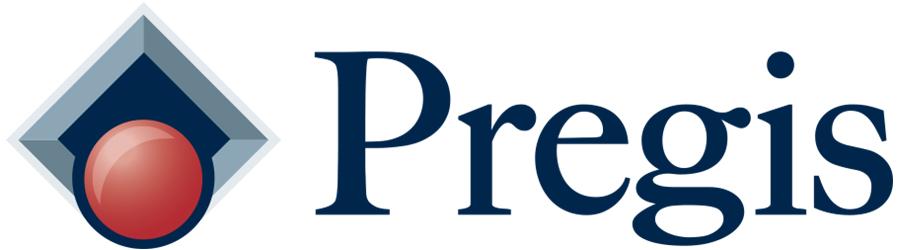 Media Contacts: 	Daché Davidson   			Beth Thomason, APR			Pregis		   			FUEL			(847) 597-9357			(864) 492-5565			ddavidson@pregis.com 		beth@fuelforbrands.com Pregis Performance Flexibles facility receives ISCC PLUS CertificationCertification allows Pregis to engineer certified circular films for food, medical, and other performance critical applications at its Grand Rapids, MI facilityChicago, Ill. — August 25, 2022— Pregis®, a leading global manufacturer of flexible packaging and protective packaging solutions, announced today that its Grand Rapids, MI facility received the International Sustainability and Carbon Certification (ISCC) PLUS, a globally recognized system for the sustainability certification of recycled and bio-based materials in support of its Performance Flexibles solution offering. The ISCC PLUS certification includes the mass balance chain of custody option, providing traceability along the supply chain. This third-party certification enables Pregis to produce solutions that are classified as circular, bio-circular, and/or bio-based. Becoming ISCC PLUS certified highlights the company’s commitment to supporting customers in enabling a circular economy.  The company is able to engineer its Pregis Performance Flexibles Renew™ Series film solutions with these bio-certified materials, meeting the growing demand for flexible packaging options that align with customers’ sustainability and performance goals. Pregis applies responsible sourcing and advanced recycling to custom engineer films that are setting the sustainability standards within the industry. “This milestone is fundamental in our engineering of film solutions that meet the high sustainability requirements of ISCC PLUS throughout the value chain,” said David Timm, president, Pregis Performance Flexibles. “We’re able to continue to drive innovation in blown films and expand our specialty films capabilities within the food and medical packaging areas along with other high-performance applications.”The ISCC PLUS certification reinforces the Pregis Purpose to ‘Protect, Preserve, Inspyre,’ and is the latest example of the company’s sustainability strategy and commitment to high-performing products while moving towards enabling a circular economy. The Grand Rapids site is the first U.S.-based Pregis facility to receive the certification. The company’s Heerlen, the Netherlands location is also ISCC PLUS certified. Pregis will be seeking certification at additional locations in the future. The company focuses on innovations in material technologies that contribute to a circular economy through end-to-end supply chain excellence.# # #About PregisPregis LLC is a customer-driven solutions provider of innovative flexible packaging, protective packaging materials, equipment systems and surface protection. As a material neutral company, Pregis works with its customers to find the right solution to solve their business challenges. Pregis is dedicated to minimizing impact on the environment by developing products which protect against damage, are designed for circularity, and preserve natural resources. The company serves a wide variety of consumer and industrial market segments including food, pharmaceutical, healthcare, medical devices, agricultural, e-commerce, retail, automotive, transportation, furniture, electronics, building, construction, and military/aerospace. For more information, visit www.pregis.com and www.pregiseu.com.